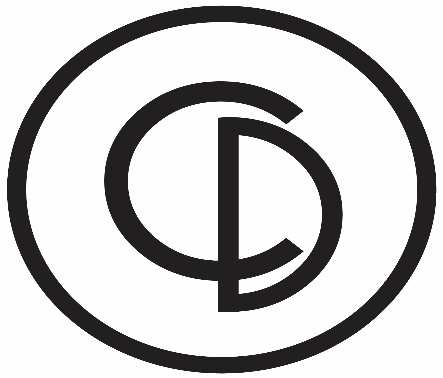 87 Constantia main road021- 795 0606manager@chardonnaydeli.co.za (Manager)info@chardonnaydeli.co.za  (Owner)Breakfast Menu (changes daily – 07:30 to 11:45)Omelette capresse with or without ham  R72/R82Farmers breakfast  R46/R66/R80Avo smash on sourdough w 2 eggs poached and smoked salmon  R98Raw energy bowl w cocoa nibs, coconut milk, dates and almond butter R85Granola bowl w fruit salad and yoghurt R78Anchovies on toast w basil, mayo, and tomato R79B.R.T w mozzarella, mayo on a toasted croissant  R89French toasted croissant w berry compote, cream, honey, and nuts R92Avocado on toast R58Pawp R72Lunch Menu (changes daily – 12:00 to 15:00)Chicken breast burger roll w cranberry sauce and potato wedges R110Free range chicken mayo wrap and salad R89Veggie wrap w butternut, feta, lettuce, hummus and avo  salad R89Chickenpea curry rootie (V) w salad  R82/R93B.R.T w mozzarella, mayo on a toasted croissant R89Cold meat and cheese platter R120Soup of the day R55Health salad w feta, olives, butternut, avo – salmon/chicken R82/R92/R120Summer pasta w/wout bacon R92/R102Homemade pies or quiches with salad R89Afternoon Menu (changes daily – 15:00 to 17:45)Assorted pies w gravy R49Assorted quiche slice  R45Curry chickpea rootie R51/R60Soup of the day R55Veggie health salad R82Veg or meat wrap R48/R49Lasagne R120We ask that you try stick to our menu as much as possible to avoid long delaysCake menuWhole cakes may be ordered with a 24 advance time.All baked on siteEureka flour, free range eggs and butter usedLemon and yoghurt cake with yoghurt icing R350Chocolate cake with buttercream, caramel and ganache R350Sugar free carrot cake R48065% dark flourless chocolate cake R320Vegan coconut chocolate cake with espresso R380Nutty vegan cake with peanut butter and banana icing R350Baked cheesecakes with assorted toppings – berry, caramel, chocolate, passion fruit R580Banting cheese cake R630Farmstall style milk tart R230Rustic apple crumble with home-stewed apples R230Carrot and courgette cake with crema cheese icing R350White chocolate and lime cheesecake R550Vegan Chocolate torte with avo, dates, coconut oil and honey (seasonal) R630